ГРАЖДАНЕ, ПОМНИТЕ!!!ГАЗ В СМЕСИ С ВОЗДУХОМ ПРЕДСТАВЛЯЕТ ВЗРЫВООПАСНУЮ СМЕСЬ. НАРУШАЯ ПРАВИЛА ПОЛЬЗОВАНИЯ ГАЗОВОЙ ПЛИТОЙ, ВЫ ПОДВЕРГАЕТЕ ОПАСНОСТИ НЕ ТОЛЬКО СЕБЯ, НО И ДРУГИХ.СОХРАНИЕ СВОЮ ЖИЗНЬ!Соблюдайте правила ПОЛЬЗОВАНИЮ ГАЗОМ В БЫТУ!!!При обнаружении запаха газа в подвале, подъезде, во дворе, на улице: Сообщите окружающим о мерах предосторожности. Сообщите в газовую службу по телефону 04 (либо 112) из незагазованного места. Примите меры к удалению людей из загазованной среды, а также предотвращению включения — выключения электроосвещения и появлению открытого огня или искры.  При обнаружении запаха газа в жилом помещении:Перекройте кран перед газовой плитой и сообщите в аварийную службу. До приезда аварийной бригады проветрите помещение, не пользуйтесь открытым огнем, не включайте и не выключайте  электроприборы.Каждый пользователь газовых плит обязан:Знать и выполнять правила безопасного пользования газом в быту.Следить за исправностью газовых плит и газовых счетчиков.КАТЕГОРИЧЕСКИ ЗАПРЕЩАЕТСЯ:Оставлять без присмотра работающие газовые приборы.Самостоятельно заниматься ремонтом, заменой или перестановкой газовой плиты, а также производить самовольную установку газопотребляющего оборудования в квартире.Допускать к пользованию газовыми приборами детей дошкольного возраста, лиц, не контролирующих свои действия, и лиц, не знающих правил пользования этими приборами. Пользоваться газовыми приборами  при отсутствии тяги или неисправной вентиляции.Засорять и закрывать вентиляционные каналы.Загромождать газовые плиты посторонними предметами.Использовать газ и газовые приборы не по назначению, пользоваться газовыми плитами для отопления помещений.Граждане, эксплуатирующие газовые плиты, должны: перед началом пользования газовыми приборами проверить их исправность, открыть форточку или окно. По окончании пользования газом закрыть краны на газовых приборах и перед ними.Помните! Безопасность Вас и ваших соседей зависит от соблюдения Вами правил пользования бытовыми газовыми приборами! СОБЛЮДАЙТЕ ПРАВИЛА! БЕРЕГИТЕ СЕБЯ И СВОИХ БЛИЗКИХ!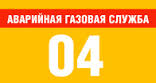 